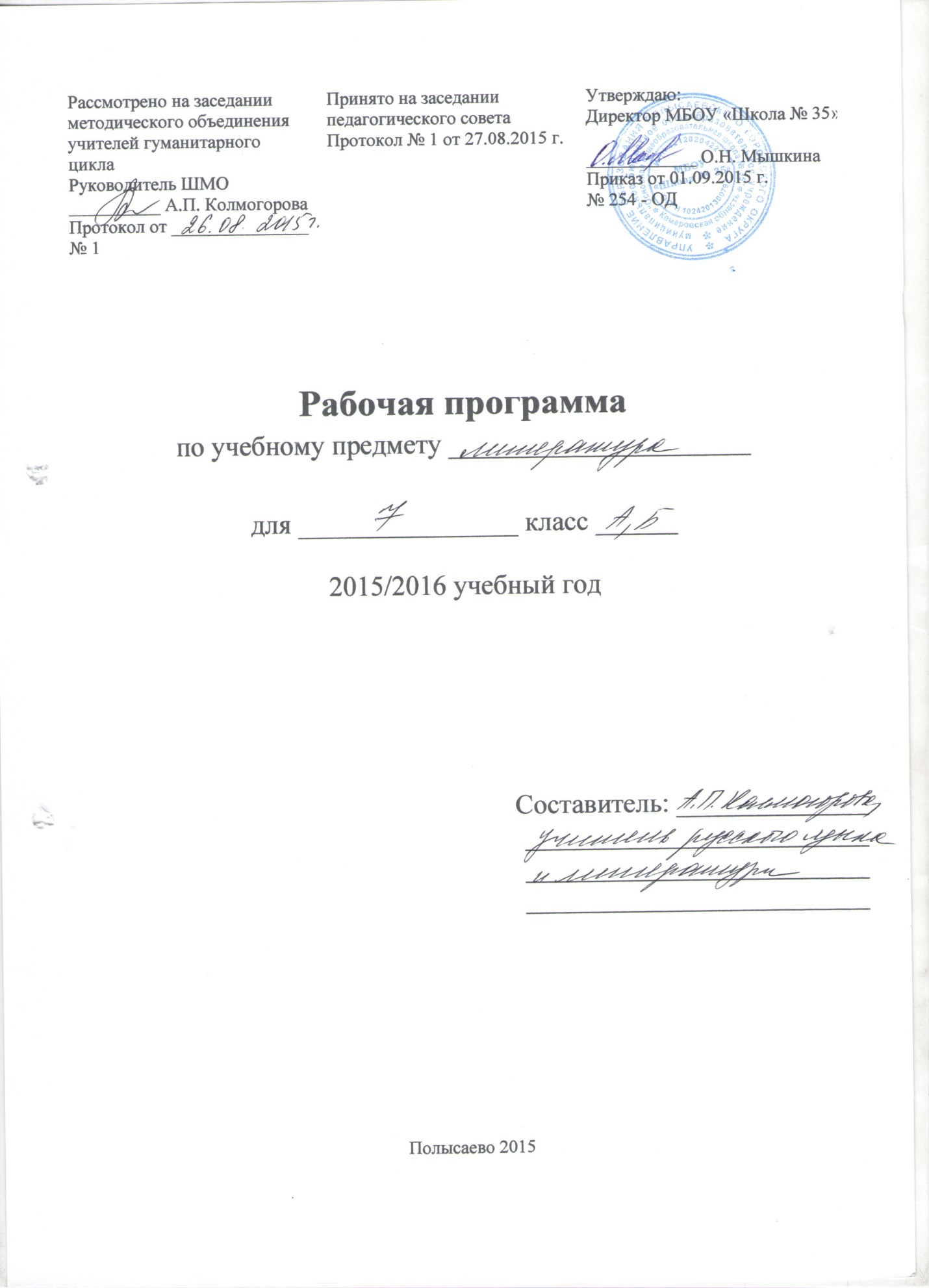 ПОЯСНИТЕЛЬНАЯ ЗАПИСКАПрограмма по литературе для 7 класса составлена на основе  требований к результатам освоения основной образовательной программы с учетом основных направлений программ, включенных в структуру основной образовательной программы. 	В ней также учитываются основные идеи и положения Программы развития и формирования универсальных учебных действий для общего образования,  с особенностями ООП, образовательных потребностей и запросов обучающихся нашей школы, преемственность с примерными программами для начального общего образования.Программа детализирует и раскрывает содержание стандарта, определяет общую стратегию обучения, воспитания и развития учащихся средствами учебного предмета в соответствии с целями изучения литературы, которые определены стандартом.            Общие цели и задачи курса: 1. Расширить литературную эрудицию, вводя в круг  чтения доступные пониманию подростков произведения разных жанров, созданные отечественными и зарубежными авторами.2. Заложить основные умения читательской деятельности (восприятие, анализ, интерпретация, оценка).3. Подвести к постижению истоков и природы литературы как феномена духовной культуры и способа познания действительности, жизни, человека.4. Содействовать  интеллектуально-  нравственному и   мировоззренческому   развитию личности.5. Формировать гуманистическое толерантное сознание, способность понимать себя и других.6. Поддерживать стремление выразить себя в слове.7. Обучать общению с Интернетом как современным средством решения познавательных, читательских, коммуникативных и творческих задач.	       Сроки реализации программы       Программа реализуется в течение одного года.                                 Общая   характеристика учебного предмета, курсаСпецифика предмета:    Специфика литературы как школьного предмета определяется сущностью литературы как феномена культуры: литература эстетически осваивает мир, выражая богатство и многообразие человеческого бытия в художественных образах. Она обладает большой силой воздействия на читателей, приобщая их к нравственно-эстетическим ценностям нации и человечества.Технологии, методики: уровневая дифференциация;проблемное обучение;информационно-коммуникационные технологии;здоровьесберегающие технологии;коллективный способ обучения (работа в парах постоянного и сменного состава)Содержание учебника 7 класса полностью соответствует федеральному компоненту государственного образовательного стандарта по литературе.   Курс литературы в УМК под ред. Б.А. Ланина направлен на включение обучающихся в литературно-творческую и читательскую деятельность с использованием системы методов и приёмов работы с ресурсами Интернета. Интернет используется не только как источник информации, но и как стимул к изучению литературы. Новые информационные технологии позволяют каждому желающему ученику увидеть свои тексты опубликованными. Стратегия программы также даёт возможность школьникам не только научиться выражать своё отношение к прочитанным литературным произведениям, но и сверять своё мнение с оценками других: сверстников, учителей, литературных критиков, писателей.Методы обучения:объяснительно-иллюстративный;проблемное изложение;частично-поисковый;исследовательский.Основные виды деятельности учащихсяПознавательная деятельность: чтение и анализ художественных произведений, понимание ключевых проблем, владение литературоведческими терминами.Творческая деятельность: создание различных творческих работ, в которых выражается собственная интерпретация и понимание произведения, понимание образности художественной литературы.Коммуникативная деятельность: умение пересказывать произведения, участвовать в дискуссиях, создавать письменные и устные высказывания, аргументировано отвечать на вопросы по изученному или самостоятельно прочитанному произведению.Исследовательская деятельность: создание самостоятельных проектов, связанных с отечественной и или мировой литературой   Согласно требованиям ФГОС к результатам освоения ООП самым важным предметным результатом, который достигается при изучении литературы как предмета, является «осознание значимости чтения и изучения литературы для своего дальнейшего развития, формирование потребности в систематическом чтении как средство познания мира и себя в этом мире». Поэтому чтение является ведущей деятельностью при освоении литературы.	Через систему тем для обсуждения, творческих работ и ученических проектов-исследований в программе реализуется системно - деятельностный подход. Изучение каждого произведения в 7 классе завершается темой для обсуждения. Например, тема «Русская литература в контексте мировой. Герои Гоголя и Мериме: национальные особенности и общечеловеческие черты характера».Место курса «Литература» в базисном учебном  (образовательном) плане            Данная программа рассчитана на 70 часов (2 часа в неделю). Обучение ведётся по учебнику Ланина Б.А., Устиновой Л.Ю., Шапчиковой В.М. и др. под ред. Ланина Б.А. Литература  7 класс. В двух частях. Москва «Вентана-Граф» 2014 г.             Предмет «Литература» в соответствии с ФГОС входит в предметную область «Филология».Личностные, метапредметные и предметные результаты освоения учебного курсаЛичностные результаты обучающихся 7 класса, формируемыми при изучении предмета «Литература», являются: Осознавать значимость чтения и изучения литературы для своего дальнейшего развития; формировать потребности в систематическом чтении как средстве познания мира и себя в этом мире.Понимать значение литературы как одной из основных национально-культурных ценностей народа; стремиться к саморазвитию, совершенствованию духовно-нравственных качеств, понимать особенности отечественной культуры в контексте мировой;Использовать для решения познавательных и коммуникативных задач различные источники информации (словари, энциклопедии и т.д.);Формулировать горизонт своих интересов;Пользоваться справочным аппаратом книги, использовать ресурсы Интернета.Метапредметные результаты изучения предмета «Литература» в 7 классе проявляются в: умении понимать проблему, выдвигать гипотезу, структурировать материал, подбирать аргументы для подтверждения собственной позиции, выделять причинно-следственные связи в устных и письменных высказываниях, формулировать выводы; умении самостоятельно организовывать собственную деятельность, оценивать ее, определять сферу своих интересов;умении работать с разными источниками информации, находить ее, анализировать, использовать в самостоятельной деятельности. 
Предметные результаты: 
Выпускник научится: • осознанно воспринимать художественное произведение в единстве формы и содержания; адекватно понимать художественный текст и давать его смысловой анализ; интерпретировать прочитанное, устанавливать поле «читательских ассоциаций», отбирать произведения для чтения; • воспринимать художественный текст как произведение искусства, «послание» автора читателю, современнику и потомку;• определять  актуальную и перспективную цели чтения художественной литературы; выбирать произведения для самостоятельного чтения;• выявлять и интерпретировать авторскую позицию, определяя свое к ней отношение, и на этой основе формировать собственные ценностные ориентации; • определять актуальность произведений для читателей разных поколений и вступать в диалог с другими читателями; • анализировать и истолковывать произведения разной жанровой природы, аргументировано формулируя свое отношение к прочитанному; • создавать собственный текст аналитического и интерпретирующего характера в различных форматах; • сопоставлять произведение словесного искусства и его воплощение в других искусствах; • работать  с разными источниками информации и владеть основными способами ее обработки и презентации. Выпускник получит возможность научиться: • выбирать путь анализа произведения, адекватный жанрово-родовой  природе художественного текста; • дифференцировать элементы поэтики художественного текста, видеть их  художественную и смысловую функцию; • сопоставлять «чужие» тексты интерпретирующего характера, аргументировано оценивать их.Содержание учебного предметаВедущая тема: литература и действительностьУчебно-методическое и материально-техническое обеспечениеобразовательного процессаУчебно-методический комплект:        1.Ланин Б.А., Устинова Л.Ю., Шапчикова В.М. и др. под ред. Ланина Б.А. Литература  7 класс. В двух    частях. Москва «Вентана-Граф», 2013 г.         2. Ланин Б.А., Устинова Л.Ю., Шапчикова В.М. Литература. Рабочая тетрадь. В двух частях. Москва   «Вентана-Граф», 2013 г.Дополнительная учебная  литератураАгафонова  М.И. Литература. Тесты 5 – 8 классы. – Москва: Дрофа, 2000.Бельская  Л.Л. Литературные викторины.  – М.: Просвещение, 2005.Егорова  Н.В. Поурочные разработки по зарубежной литературе. - Москва:  ВАКО, 2004.Егорова  Н.В. Поурочные разработки 5 класс. -  М.: Вако, 2007.Зинина Е.А. Сборник заданий для проведения экзамена в 5 классе. - Просвещение, 2006.Итоговые работы по литературе 5 – 11 класс. Н.В.Охременко, О.В.Федина. Москва, «Аквариум», 1997.Колганова Т.А. Литература. Сборник упражнений: 5 класс. – М.: Радиус, 1999.Мордес  Е.М. Искать, пробовать, обучать… Нетрадиционные уроки по русскому и литературе. 5 – 11 классы. - Волгоград: Учитель, 2002.Семенова А.Н. Русская литература в вопросах и заданиях. – М.: ВЛАДОС, 2006.Справочные пособияГрубер Е.И. Этимологический словарь русского языка. – Москва:  Локид-Пресс, 2007.Истрин В.А. 1100 лет славянской азбуки. - М., 1963.Крысин  Л.П.  Толковый  словарь  иноязычных  слов. – М.: Просвещение,  1998. Крысин  Л.П.  Школьный  словарь  иностранных  слов. – М.: Просвещение, 1997.Ожегов  С. И Толковый словарь русского языка.- М.: Просвещение, 2000.Михайлова О.А. Орфоэпический словарь русского языка. - Екатеринбург:  Фактория, 2006.Срезневский И.И. Словарь древнерусского языка. - М.: Книга, 1989.Чернец Л.В. Школьный словарь литературоведческих терминов. – М.: Просвещение, 2005.Фасмер М. Этимологический словарь русского языка. В 4-х томах. – М.: Астрель. АСТ, 2004.Шанский Н.М.  Школьный фразеологический словарь русского языка. – М.: Дрофа, 2007.Планируемые результаты изучения учебного предмета «Литература» 
  Предполагаемые предметные результатыВ результате изучения литературы 7 класса ученик должен знать:главных героев изучаемых произведений, основные сюжетные линии, проблематику, смысл названия;наизусть стихотворные тексты и фрагменты прозаических текстов, подлежащих обязательному изучению (по выбору);основные факты жизненного и творческого пути писателей-классиков;основные теоретико-литературные понятия.В результате изучения литературы ученик должен уметь в познавательной сфере:воспроизводить содержание произведения, истолковывать проблему и систему образов-персонажей, выделять изобразительно-выразительные средства языка работать с книгой;рассматривать изученное произведение в связи с литературными направлениями эпохи, раскрывать их основные черты, определять принадлежность художественного произведения к одному из литературных родов и жанров;использовать сведения по истории и теории литературы при истолковании и оценке изученного произведения; в ценностно-ориентационной сфере:анализировать эпизод в связи с проблемой произведения, выражать свое отношение к прочитанному;различать авторский замысел и особенности его воплощенияв коммуникативной сфере:выразительно читать произведения (или фрагменты), в том числе выученные наизусть, владеть различными видами пересказа;анализировать произведения:работать с литературно-критическим материалом;строить устные и письменные высказывания в связи с изученным произведением; писать сочинения разных жанров на литературные и свободные темы;участвовать в диалоге по прочитанным произведениям, понимать чужую точку зрения и аргументировано отстаивать свою.В эстетической сфере:понимать образную природу литературы, роль изобразительно-выразительных средств; развивать художественный вкус.Все перечисленные виды деятельности учащихся связаны с чтением литературных произведений и обращены к их тексту, рассчитаны на выявление понимания идейного смысла и художественного своеобразия текста, предполагают свободное речевое высказывание школьников.№ п/пКоличествочасовНазвание разделаКонтроль знаний110 чСтраницы классики. Литература XIX в. – 22 ч.А.С. Пушкин. Из биографии.«Прощанье», «Разлука», «Простите, верные дубравы!..» «19 октября 1825 года»«Няне»Повесть «Дубровский»Сочинение по творчеству Пушкина, Шиллера21 чФ. Шиллер. «Разбойники» (сцены по выбору учителя)35 чМ.Ю. Лермонтов. Из биографии (Кавказ в жизни поэта). «Кавказ», «Парус», «Тучи», «Ветка Палестины», «Казачья колыбельная», «На севере диком стоит одиноко…» «Песня про царя Ивана Васильевича, молодого опричника и удалого купца Калашникова»Тест по творчеству Пушкина, Лермонтова44 чН.В. Гоголь. Из биографии писателя (по воспоминаниям современников).«Тарас Бульба»Проект по творчеству Гоголя, Мериме52 чП. Мериме. «Маттео Фальконе»62 чРусская литература середины XIX в. Основные темы и мотивы – 6ч.Н.А. Некрасов. Из биографии поэта (по воспоминаниям современников). «Перед дождём», «Несжатая полоса», «Железная дорога» «Саша» 71 чФ.И. Тютчев. Из биографии поэта. «Весенняя гроза», «С поляны коршун поднялся…», «Есть в осени первоначальной…»81 чА.К. Толстой. Из биографии поэта. «Вот уж снег последний в поле тает…», «Острою секирой ранена берёза…», «Осень. Обсыпается весь наш белый сад…» (по выбору учителя)91 чА.А. Фет. Из биографии поэта. «Чудная картина…», «Печальная берёза…», «Я пришёл к тебе с приветом…», «Облаком волнистым…», «Ласточки пропали…», «Вечер», «Какая грусть! Конец аллеи…», «Учись у них — у дуба, у берёзы…» (по выбору учителя).101 чА.Н. Майков. Из биографии поэта. «Осень», «Осенние листья по ветру кружат…» (другие — по выбору учителя) 113 чСтраницы классики. Литература рубежа XIX – XX вв. – 7 ч.А.П. Чехов. Вехи биографии писателя. «Хамелеон», «Толстый и тонкий», «Унтер Пришибеев» (по выбору учителя)Проект по творчеству Чехова, Куприна, Андреева122 чА.И. Куприн. Вехи биографии писателя. «Чудесный доктор»131 чЛ.Н. Андреев. Вехи биографии писателя. «Баргамот и Гараська»141 чО. Генри. «Дары волхвов»152 чСтраницы классики. Литература XX в. -  4 ч.И.А. Бунин. Вехи биографии писателя. «Родина», «Ночь и даль седая…», «Листопад», «Шумели листья, облетая…», «Огонь», «Слово» (по выбору учителя)162 чН.А. Заболоцкий. Вехи биографии поэта. «Журавли», «Одинокий дуб»175 чНаедине с поэтом. Тема войны в русской поэзии XX в. – 5ч.А.А. Ахматова. «Клятва», «Мужество», «Победителям»; О.Ф. Берггольц. «…Я говорю с тобой под свист снарядов…»; Ю.В. Друнина. «Я только раз видала рукопашный…», «Всё грущу о шинели…», «Запас прочности»; С.П. Гудзенко. «Перед атакой»; С.С. Орлов. «Его зарыли в шар земной…»; Д.С. Самойлов. «Сороковые, роковые…»; М.М. Джалиль. «Смерть девушки», «Радость весны»; А.А. Сурков. «Бьётся в тесной печурке огонь…»; К.М. Симонов. «Ты помнишь, Алёша, дороги Смоленщины...», «Жди меня, и я вернусь…»Проект. Урок-концерт183 чНациональный характер в литературе XX в. – 14ч. А.Т. Твардовский. Вехи биографии поэта. «Василий Тёркин» (главы по выбору учителя). «Я убит подо Ржевом», «Я знаю, никакой моей вины…»193 чМ.А. Шолохов. Вехи биографии писателя. «Судьба человека» Домашнее сочинение203 чВ.Г. Распутин. Вехи биографии писателя. «Уроки французского»213 чВ.М. Шукшин. Вехи биографии писателя. «Космос, нервная система и шмат сала», «Микроскоп» (другие — по выбору учителя)222 чФ.А. Абрамов. «Поездка в прошлое»Повторение и обобщение изученного в 7 классе — 10 ч.Календарно-тематическое планированиеКалендарно-тематическое планированиеКалендарно-тематическое планирование№ Тема урокаОсновные виды учебной деятельностиДата1.Страницы классики. Литература XIX века (22). Введение.Воспринимать текст литературного произведения.Выразительно читать фрагменты произведений русской литературы первой половины XIX в.Давать общую характеристику художественного мира произведения, писателя, литературного направления (романтизм, реализм).Выразительно читать наизусть лирические стихотворения и фрагменты произведений русской литературы первой половины XIX в.Давать устный или письменный ответ на вопрос по тексту произведения, в том числе с использованием цитирования2.А.С. Пушкин. Детство и ранняя юность. Лицейский период творчества.Воспринимать текст литературного произведения.Выразительно читать фрагменты произведений русской литературы первой половины XIX в.Давать общую характеристику художественного мира произведения, писателя, литературного направления (романтизм, реализм).Выразительно читать наизусть лирические стихотворения и фрагменты произведений русской литературы первой половины XIX в.Давать устный или письменный ответ на вопрос по тексту произведения, в том числе с использованием цитирования3.А.С. Пушкин. «Дубровский»Замысел и история создания произведения. Воспринимать текст литературного произведения.Выразительно читать фрагменты произведений русской литературы первой половины XIX в.Давать общую характеристику художественного мира произведения, писателя, литературного направления (романтизм, реализм).Выразительно читать наизусть лирические стихотворения и фрагменты произведений русской литературы первой половины XIX в.Давать устный или письменный ответ на вопрос по тексту произведения, в том числе с использованием цитирования4.Троекуров и Дубровский. Ссора помещиков.Воспринимать текст литературного произведения.Выразительно читать фрагменты произведений русской литературы первой половины XIX в.Давать общую характеристику художественного мира произведения, писателя, литературного направления (романтизм, реализм).Выразительно читать наизусть лирические стихотворения и фрагменты произведений русской литературы первой половины XIX в.Давать устный или письменный ответ на вопрос по тексту произведения, в том числе с использованием цитирования5. Воспитание Владимира Дубровского.Воспринимать текст литературного произведения.Выразительно читать фрагменты произведений русской литературы первой половины XIX в.Давать общую характеристику художественного мира произведения, писателя, литературного направления (романтизм, реализм).Выразительно читать наизусть лирические стихотворения и фрагменты произведений русской литературы первой половины XIX в.Давать устный или письменный ответ на вопрос по тексту произведения, в том числе с использованием цитирования6.Дубровский и Маша Троекурова.Воспринимать текст литературного произведения.Выразительно читать фрагменты произведений русской литературы первой половины XIX в.Давать общую характеристику художественного мира произведения, писателя, литературного направления (романтизм, реализм).Выразительно читать наизусть лирические стихотворения и фрагменты произведений русской литературы первой половины XIX в.Давать устный или письменный ответ на вопрос по тексту произведения, в том числе с использованием цитирования7.Благородный разбойник.Воспринимать текст литературного произведения.Выразительно читать фрагменты произведений русской литературы первой половины XIX в.Давать общую характеристику художественного мира произведения, писателя, литературного направления (романтизм, реализм).Выразительно читать наизусть лирические стихотворения и фрагменты произведений русской литературы первой половины XIX в.Давать устный или письменный ответ на вопрос по тексту произведения, в том числе с использованием цитирования8Фридрих Шиллер.Драма «Разбойники». Выявлять признаки эпического, лирического и драматического родов в литературном произведении.Выявлять жанровые особенности драмы, комедии и трагедии при изучении пьес русских и зарубежных авторов.Сопоставлять сюжеты, персонажей литературных произведений.Делать выводы об особенностях художественного мира, сюжетов, проблематики и тематики произведений конкретного писателя.Писать сочинение на литературном материале и с использованием собственного жизненного и читательского опыта9.Карл Моор и Владимир Дубровский.Выявлять признаки эпического, лирического и драматического родов в литературном произведении.Выявлять жанровые особенности драмы, комедии и трагедии при изучении пьес русских и зарубежных авторов.Сопоставлять сюжеты, персонажей литературных произведений.Делать выводы об особенностях художественного мира, сюжетов, проблематики и тематики произведений конкретного писателя.Писать сочинение на литературном материале и с использованием собственного жизненного и читательского опыта10. Р/Р. Сочинение «Благородство против подлости»(подготовка).Выявлять признаки эпического, лирического и драматического родов в литературном произведении.Выявлять жанровые особенности драмы, комедии и трагедии при изучении пьес русских и зарубежных авторов.Сопоставлять сюжеты, персонажей литературных произведений.Делать выводы об особенностях художественного мира, сюжетов, проблематики и тематики произведений конкретного писателя.Писать сочинение на литературном материале и с использованием собственного жизненного и читательского опыта11.Р/Р. Сочинение «Благородство против подлости» (написание).Выявлять признаки эпического, лирического и драматического родов в литературном произведении.Выявлять жанровые особенности драмы, комедии и трагедии при изучении пьес русских и зарубежных авторов.Сопоставлять сюжеты, персонажей литературных произведений.Делать выводы об особенностях художественного мира, сюжетов, проблематики и тематики произведений конкретного писателя.Писать сочинение на литературном материале и с использованием собственного жизненного и читательского опыта12. М.Ю. Лермонтов «Парус», «Тучи», «Ветка Палестины», «На севере диком...»Отмечать особенности поэзии русского романтизма на уровне языка, композиции, образа времени и пространства, образа романтического героя.Составлять план, в том числе цитатный, литературного произведения.Характеризовать сюжет произведения, его тематику, проблематику, идейно-эмоциональное содержание.Давать общую характеристику художественного мира произведения, писателя, литературного направления (романтизм, реализм). Подбирать цитаты из текста литературного произведения по заданной теме.Выступать с развёрнутыми письменными сообщениями13. М.Ю. Лермонтов. «Песня про царя Ивана Васильевича, молодого опричника и удалого купца Калашникова».Отмечать особенности поэзии русского романтизма на уровне языка, композиции, образа времени и пространства, образа романтического героя.Составлять план, в том числе цитатный, литературного произведения.Характеризовать сюжет произведения, его тематику, проблематику, идейно-эмоциональное содержание.Давать общую характеристику художественного мира произведения, писателя, литературного направления (романтизм, реализм). Подбирать цитаты из текста литературного произведения по заданной теме.Выступать с развёрнутыми письменными сообщениями14.Образы главных героев.Отмечать особенности поэзии русского романтизма на уровне языка, композиции, образа времени и пространства, образа романтического героя.Составлять план, в том числе цитатный, литературного произведения.Характеризовать сюжет произведения, его тематику, проблематику, идейно-эмоциональное содержание.Давать общую характеристику художественного мира произведения, писателя, литературного направления (романтизм, реализм). Подбирать цитаты из текста литературного произведения по заданной теме.Выступать с развёрнутыми письменными сообщениями15. Утверждение права человека на уважение и правду.Отмечать особенности поэзии русского романтизма на уровне языка, композиции, образа времени и пространства, образа романтического героя.Составлять план, в том числе цитатный, литературного произведения.Характеризовать сюжет произведения, его тематику, проблематику, идейно-эмоциональное содержание.Давать общую характеристику художественного мира произведения, писателя, литературного направления (романтизм, реализм). Подбирать цитаты из текста литературного произведения по заданной теме.Выступать с развёрнутыми письменными сообщениями16.Контрольный тест по творчеству А.С Пушкина и М.Ю.Лермонтова.Отмечать особенности поэзии русского романтизма на уровне языка, композиции, образа времени и пространства, образа романтического героя.Составлять план, в том числе цитатный, литературного произведения.Характеризовать сюжет произведения, его тематику, проблематику, идейно-эмоциональное содержание.Давать общую характеристику художественного мира произведения, писателя, литературного направления (романтизм, реализм). Подбирать цитаты из текста литературного произведения по заданной теме.Выступать с развёрнутыми письменными сообщениями17.Н.В. Гоголь. Из биографии писателя (по воспоминаниям современников). «Тарас Бульба».Определять тематику и проблематику произведения, выявлять авторскую самобытность в постановке и решении существенно значимых проблем, возможную полемику с другими произведениями близкой тематики.Определять характерные признаки лирических и лиро-эпических жанров на примерах изучаемых произведений18. Н.В. Гоголь. Два типа характеров — Остап и Андрий. Проблема нравственного выбора.Определять тематику и проблематику произведения, выявлять авторскую самобытность в постановке и решении существенно значимых проблем, возможную полемику с другими произведениями близкой тематики.Определять характерные признаки лирических и лиро-эпических жанров на примерах изучаемых произведений19. Н.В. Гоголь. Эмоциональность повествования, лирическое начало в повести. Чувства автора, средства их выражения. Картина степи, художественная роль фрагментаОпределять тематику и проблематику произведения, выявлять авторскую самобытность в постановке и решении существенно значимых проблем, возможную полемику с другими произведениями близкой тематики.Определять характерные признаки лирических и лиро-эпических жанров на примерах изучаемых произведений20.Казнь Остапа.  Р/Р. Подготовка к написанию домашнего сочинения «Почему Тараса Бульбу можно назвать национальным героем»Определять тематику и проблематику произведения, выявлять авторскую самобытность в постановке и решении существенно значимых проблем, возможную полемику с другими произведениями близкой тематики.Определять характерные признаки лирических и лиро-эпических жанров на примерах изучаемых произведений21.П. Мериме. «Маттео Фальконе»Проблема нравственного выбора в новелле: долг и предательство.Сопоставлять сюжеты, персонажей литературных произведений. Выявлять особенности русской реалистической литературы в сопоставлении с отечественной литературой предшествующих эпох и зарубежной литературой в форме развёрнутых устных или письменных ответов, сочинений литературоведческого характера22.Герои Гоголя и Мериме: национальные общие черты характеров, общечеловеческие ценности.Сопоставлять сюжеты, персонажей литературных произведений. Выявлять особенности русской реалистической литературы в сопоставлении с отечественной литературой предшествующих эпох и зарубежной литературой в форме развёрнутых устных или письменных ответов, сочинений литературоведческого характера23.Русская лирика середины XIX века. Основные темы и мотивы.Н.А. Некрасов.Стихотворения. Особенности некрасовской лирики.Определять характерные признаки лирических и лиро-эпических жанров на примерах изучаемых произведений24. Н.А. Некрасов. «Саша»Определять характерные признаки лирических и лиро-эпических жанров на примерах изучаемых произведений25.Ф.И. Тютчев. Из биографии поэта.Стихотворения.Отличать стихотворную речь от прозаической, находить основные признаки стихотворной речи, характеризовать отличия былинного стиха от песенного, рифмованного от нерифмованного. Определять виды рифм и способы рифмовки двусложных и трёхсложных размеров стиха на примере изучаемых стихотворных произведений, созданных в рамках силлабо-тонической системы стихосложения26.А.К. Толстой.Из биографии поэта. «Колокольчики мои...», «Вот уж снег последний в поле тает... »Выявлять признаки художественной традиции фольклора и литературы предшествующих эпох в творчестве писателя, его новаторство, проявившееся на разных уровнях (постановки проблемы, языка, жанровой формы произведения и т. п.)27.А.А. Фет. Из биографии поэта.Стихотворения.Выявлять художественно значимые изобразительно-выразительные средства языка писателя (поэтический словарь, тропы, поэтический синтаксис, фоника и др.) и определять их художественную функцию в произведении.Анализировать различные формы выражения авторской позиции в произведении, характеризовать формы проявления авторской позиции в произведениях различных родов литературы (лирика, эпос, драма).Подбирать материал о биографии и творчестве писателя, об истории создания произведения, о прототипах с использованием справочной литературы и ресурсов Интернета28. А.Н. Майков. Из биографии поэта.«Осень», «Осенние листья по ветру кружат...»Выявлять художественно значимые изобразительно-выразительные средства языка писателя (поэтический словарь, тропы, поэтический синтаксис, фоника и др.) и определять их художественную функцию в произведении.Анализировать различные формы выражения авторской позиции в произведении, характеризовать формы проявления авторской позиции в произведениях различных родов литературы (лирика, эпос, драма).Подбирать материал о биографии и творчестве писателя, об истории создания произведения, о прототипах с использованием справочной литературы и ресурсов Интернета29. Страницы русской классики. Литература рубежа XIX – XX  веков.А.П. Чехов. Вехи биографии писателя. «Хамелеон».Характеризовать героя русской литературы второй половины XIX в.Выявлять характерные для произведений русской литературы второй половины XIX в. темы, образы и приёмы изображения человека.Соотносить содержание произведений русской литературы второй половины XIX в. с романтическим и реалистическим принципами изображения жизни и человека.Находить в тексте незнакомые слова и определять их значение.Формулировать вопросы по тексту произведения.Давать устный или письменный ответ на вопрос по тексту произведения, в том числе с использованием цитирования.Характеризовать сюжет произведения, его тематику, проблематику, идейно-эмоциональное содержание30.А.П.Чехов. «Толстый и тонкий», «Смерть чиновника». Характеризовать героя русской литературы второй половины XIX в.Выявлять характерные для произведений русской литературы второй половины XIX в. темы, образы и приёмы изображения человека.Соотносить содержание произведений русской литературы второй половины XIX в. с романтическим и реалистическим принципами изображения жизни и человека.Находить в тексте незнакомые слова и определять их значение.Формулировать вопросы по тексту произведения.Давать устный или письменный ответ на вопрос по тексту произведения, в том числе с использованием цитирования.Характеризовать сюжет произведения, его тематику, проблематику, идейно-эмоциональное содержание31. А.П.Чехов. «Мальчики». Деталь в ранней прозе Чехова.Характеризовать героя русской литературы второй половины XIX в.Выявлять характерные для произведений русской литературы второй половины XIX в. темы, образы и приёмы изображения человека.Соотносить содержание произведений русской литературы второй половины XIX в. с романтическим и реалистическим принципами изображения жизни и человека.Находить в тексте незнакомые слова и определять их значение.Формулировать вопросы по тексту произведения.Давать устный или письменный ответ на вопрос по тексту произведения, в том числе с использованием цитирования.Характеризовать сюжет произведения, его тематику, проблематику, идейно-эмоциональное содержание32.А.И. Куприн. Вехи биографии писателя.   «Чудесный доктор».Характеризовать героя русской литературы второй половины XIX в.Выявлять характерные для произведений русской литературы второй половины XIX в. темы, образы и приёмы изображения человека.Соотносить содержание произведений русской литературы второй половины XIX в. с романтическим и реалистическим принципами изображения жизни и человека.Находить в тексте незнакомые слова и определять их значение.Формулировать вопросы по тексту произведения.Давать устный или письменный ответ на вопрос по тексту произведения, в том числе с использованием цитирования.Характеризовать сюжет произведения, его тематику, проблематику, идейно-эмоциональное содержание33.Л.Н. Андреев. Вехи биографии писателя. «Баргамот и Гараська».Сопоставлять сюжеты, персонажей литературных произведений.Делать выводы об особенностях художественного мира, сюжетов, проблематики и тематики произведений конкретного писателя34. А.П.Чехов, А.И.Куприн, Л.Н.Андреев в воспоминаниях современников: портрет писателя (проект, по выбору).35. О. Генри. «Дары волхвов». Составлять план, в том числе цитатный, литературного произведения.Подбирать цитаты из текста литературного произведения по заданной теме.Подбирать материал о биографии и творчестве писателя, об истории создания произведения, о прототипах с использованием справочной литературы и ресурсов Интернета.Писать сочинение на литературном материале и с использованием собственного жизненного и читательского опыта36. Страницы классики. Литература XX века.И.А. Бунин. Вехи биографии писателя. «Родина», «Ночь и даль седая...», «Листопад».Соотносить содержание произведений русской литературы первой половины XX в. с романтическими и реалистическими принципами изображения жизни и человека37.И.А.Бунин. «Шумели листья, облетая...»,  «Огонь»,  «Слово».Соотносить содержание произведений русской литературы первой половины XX в. с романтическими и реалистическими принципами изображения жизни и человека38. Н.А.Заболоцкий. Вехи биографии поэта. «Журавли», «Одинокий дуб».Подбирать материал о биографии и творчестве писателя, об истории создания произведения, о прототипах с использованием справочной литературы и ресурсов Интернета39. Природа и человек в творчестве Н.Заболоцкого.Подбирать материал о биографии и творчестве писателя, об истории создания произведения, о прототипах с использованием справочной литературы и ресурсов Интернета40.Наедине с поэтом. Тема войны в русской поэзии.Уметь характеризовать идейно-эмоциональное содержание произведения.Передавать личное отношение к произведению в процессе выразительного чтения (эмоциональная окраска, интонирование, ритм чтения), характеризовать образ персонажа через чтение его монологов, реплик, описаний внешности, действий, размышлений и т. д. (элементы исполнительской интерпретации произведения).Рецензировать устно выразительное чтение одноклассников, чтение актёров41.Тема войны в русской поэзии. Ахматова, Друнина.Уметь характеризовать идейно-эмоциональное содержание произведения.Передавать личное отношение к произведению в процессе выразительного чтения (эмоциональная окраска, интонирование, ритм чтения), характеризовать образ персонажа через чтение его монологов, реплик, описаний внешности, действий, размышлений и т. д. (элементы исполнительской интерпретации произведения).Рецензировать устно выразительное чтение одноклассников, чтение актёров42.Тема войны в русской поэзии. Орлов, Джалиль, Гудзенко.Уметь характеризовать идейно-эмоциональное содержание произведения.Передавать личное отношение к произведению в процессе выразительного чтения (эмоциональная окраска, интонирование, ритм чтения), характеризовать образ персонажа через чтение его монологов, реплик, описаний внешности, действий, размышлений и т. д. (элементы исполнительской интерпретации произведения).Рецензировать устно выразительное чтение одноклассников, чтение актёров43.Тема войны в русской поэзии. Сурков, Симонов, Самойлов.Уметь характеризовать идейно-эмоциональное содержание произведения.Передавать личное отношение к произведению в процессе выразительного чтения (эмоциональная окраска, интонирование, ритм чтения), характеризовать образ персонажа через чтение его монологов, реплик, описаний внешности, действий, размышлений и т. д. (элементы исполнительской интерпретации произведения).Рецензировать устно выразительное чтение одноклассников, чтение актёров44.Урок-концерт «Тема войны в русской поэзии». Уметь характеризовать идейно-эмоциональное содержание произведения.Передавать личное отношение к произведению в процессе выразительного чтения (эмоциональная окраска, интонирование, ритм чтения), характеризовать образ персонажа через чтение его монологов, реплик, описаний внешности, действий, размышлений и т. д. (элементы исполнительской интерпретации произведения).Рецензировать устно выразительное чтение одноклассников, чтение актёров45.Национальный характер.А.Т. Твардовский. Вехи биографии поэта. «Василий Теркин» Своеобразие жанра. Уметь характеризовать идейно-эмоциональное содержание произведения, определять, что утверждается, а что отрицается писателем46.А.Т. Твардовский. Василий Теркин как собирательный образ. Автор и герой.Уметь характеризовать идейно-эмоциональное содержание произведения, определять, что утверждается, а что отрицается писателем47.Вн.чт.  А.Т. Твардовский.«Дом у дороги» (главы по выбору)Уметь характеризовать идейно-эмоциональное содержание произведения, определять, что утверждается, а что отрицается писателем48.М.А. Шолохов. Вехи биографии писателя. «Судьба человека». Уметь выделять этапы развития сюжета, определять художественную функцию внесюжетных элементов композиции произведения.Характеризовать отдельного героя и средства создания его образа, а также владеть навыками сопоставительной характеристики персонажей.Соотносить героя и прототип, образы автора и биографического автора, лирического героя и поэта.Обосновывать жанровое различие рассказа, повести и романа на конкретных примерах изучаемых произведений.Определять жанровые разновидности эпических произведений (приключенческий рассказ, автобиографическая повесть, исторический роман и т. п.). Характеризовать отдельного героя и средства создания его образа, а также владеть навыками сопоставительной характеристики персонажей.Проводить индивидуальную работу по подготовке рефератов и докладов по проблемам русской литературы XX в. с последующим рецензированием несколькими учащимися и обсуждением наиболее интересных работ в классе.Писать сочинение-описание49. М.А. Шолохов.  «Судьба человека». Характер главного героя.Уметь выделять этапы развития сюжета, определять художественную функцию внесюжетных элементов композиции произведения.Характеризовать отдельного героя и средства создания его образа, а также владеть навыками сопоставительной характеристики персонажей.Соотносить героя и прототип, образы автора и биографического автора, лирического героя и поэта.Обосновывать жанровое различие рассказа, повести и романа на конкретных примерах изучаемых произведений.Определять жанровые разновидности эпических произведений (приключенческий рассказ, автобиографическая повесть, исторический роман и т. п.). Характеризовать отдельного героя и средства создания его образа, а также владеть навыками сопоставительной характеристики персонажей.Проводить индивидуальную работу по подготовке рефератов и докладов по проблемам русской литературы XX в. с последующим рецензированием несколькими учащимися и обсуждением наиболее интересных работ в классе.Писать сочинение-описание50. М.А. Шолохов. Вехи биографии писателя. «Судьба человека». Характер главного героя.Уметь выделять этапы развития сюжета, определять художественную функцию внесюжетных элементов композиции произведения.Характеризовать отдельного героя и средства создания его образа, а также владеть навыками сопоставительной характеристики персонажей.Соотносить героя и прототип, образы автора и биографического автора, лирического героя и поэта.Обосновывать жанровое различие рассказа, повести и романа на конкретных примерах изучаемых произведений.Определять жанровые разновидности эпических произведений (приключенческий рассказ, автобиографическая повесть, исторический роман и т. п.). Характеризовать отдельного героя и средства создания его образа, а также владеть навыками сопоставительной характеристики персонажей.Проводить индивидуальную работу по подготовке рефератов и докладов по проблемам русской литературы XX в. с последующим рецензированием несколькими учащимися и обсуждением наиболее интересных работ в классе.Писать сочинение-описание51. Р/Р. сочинение"А был он лишь солдат. Солдатами не рождаются" (подготовка к домашнему сочинению).Уметь выделять этапы развития сюжета, определять художественную функцию внесюжетных элементов композиции произведения.Характеризовать отдельного героя и средства создания его образа, а также владеть навыками сопоставительной характеристики персонажей.Соотносить героя и прототип, образы автора и биографического автора, лирического героя и поэта.Обосновывать жанровое различие рассказа, повести и романа на конкретных примерах изучаемых произведений.Определять жанровые разновидности эпических произведений (приключенческий рассказ, автобиографическая повесть, исторический роман и т. п.). Характеризовать отдельного героя и средства создания его образа, а также владеть навыками сопоставительной характеристики персонажей.Проводить индивидуальную работу по подготовке рефератов и докладов по проблемам русской литературы XX в. с последующим рецензированием несколькими учащимися и обсуждением наиболее интересных работ в классе.Писать сочинение-описание52. В.Г. Распутин. «Уроки французского».Уметь выделять этапы развития сюжета, определять художественную функцию внесюжетных элементов композиции произведения.Характеризовать отдельного героя и средства создания его образа, а также владеть навыками сопоставительной характеристики персонажей.Соотносить героя и прототип, образы автора и биографического автора, лирического героя и поэта.Обосновывать жанровое различие рассказа, повести и романа на конкретных примерах изучаемых произведений.Определять жанровые разновидности эпических произведений (приключенческий рассказ, автобиографическая повесть, исторический роман и т. п.). Характеризовать отдельного героя и средства создания его образа, а также владеть навыками сопоставительной характеристики персонажей.Проводить индивидуальную работу по подготовке рефератов и докладов по проблемам русской литературы XX в. с последующим рецензированием несколькими учащимися и обсуждением наиболее интересных работ в классе.Писать сочинение-описание53.В.Г. Распутин.Образ учительницы как символ человеческой отзывчивости.Уметь выделять этапы развития сюжета, определять художественную функцию внесюжетных элементов композиции произведения.Характеризовать отдельного героя и средства создания его образа, а также владеть навыками сопоставительной характеристики персонажей.Соотносить героя и прототип, образы автора и биографического автора, лирического героя и поэта.Обосновывать жанровое различие рассказа, повести и романа на конкретных примерах изучаемых произведений.Определять жанровые разновидности эпических произведений (приключенческий рассказ, автобиографическая повесть, исторический роман и т. п.). Характеризовать отдельного героя и средства создания его образа, а также владеть навыками сопоставительной характеристики персонажей.Проводить индивидуальную работу по подготовке рефератов и докладов по проблемам русской литературы XX в. с последующим рецензированием несколькими учащимися и обсуждением наиболее интересных работ в классе.Писать сочинение-описание54.В.Г. Распутин.Образ учительницы как символ человеческой отзывчивости.Уметь выделять этапы развития сюжета, определять художественную функцию внесюжетных элементов композиции произведения.Характеризовать отдельного героя и средства создания его образа, а также владеть навыками сопоставительной характеристики персонажей.Соотносить героя и прототип, образы автора и биографического автора, лирического героя и поэта.Обосновывать жанровое различие рассказа, повести и романа на конкретных примерах изучаемых произведений.Определять жанровые разновидности эпических произведений (приключенческий рассказ, автобиографическая повесть, исторический роман и т. п.). Характеризовать отдельного героя и средства создания его образа, а также владеть навыками сопоставительной характеристики персонажей.Проводить индивидуальную работу по подготовке рефератов и докладов по проблемам русской литературы XX в. с последующим рецензированием несколькими учащимися и обсуждением наиболее интересных работ в классе.Писать сочинение-описание55. В.М. Шукшин. Вехи биографии писателя. «Микроскоп», «Чудик».   Уметь выделять этапы развития сюжета, определять художественную функцию внесюжетных элементов композиции произведения.Характеризовать отдельного героя и средства создания его образа, а также владеть навыками сопоставительной характеристики персонажей.Соотносить героя и прототип, образы автора и биографического автора, лирического героя и поэта.Обосновывать жанровое различие рассказа, повести и романа на конкретных примерах изучаемых произведений.Определять жанровые разновидности эпических произведений (приключенческий рассказ, автобиографическая повесть, исторический роман и т. п.). Характеризовать отдельного героя и средства создания его образа, а также владеть навыками сопоставительной характеристики персонажей.Проводить индивидуальную работу по подготовке рефератов и докладов по проблемам русской литературы XX в. с последующим рецензированием несколькими учащимися и обсуждением наиболее интересных работ в классе.Писать сочинение-описание56.«Сокровенный» герой рассказов Шукшина. Доброта, доверчивость и душевная красота «маленьких людей».Уметь выделять этапы развития сюжета, определять художественную функцию внесюжетных элементов композиции произведения.Характеризовать отдельного героя и средства создания его образа, а также владеть навыками сопоставительной характеристики персонажей.Соотносить героя и прототип, образы автора и биографического автора, лирического героя и поэта.Обосновывать жанровое различие рассказа, повести и романа на конкретных примерах изучаемых произведений.Определять жанровые разновидности эпических произведений (приключенческий рассказ, автобиографическая повесть, исторический роман и т. п.). Характеризовать отдельного героя и средства создания его образа, а также владеть навыками сопоставительной характеристики персонажей.Проводить индивидуальную работу по подготовке рефератов и докладов по проблемам русской литературы XX в. с последующим рецензированием несколькими учащимися и обсуждением наиболее интересных работ в классе.Писать сочинение-описание57. В.М. Шукшин. Столкновение с миром грубости и практической приземленности. Внутренняя сила героя.Уметь выделять этапы развития сюжета, определять художественную функцию внесюжетных элементов композиции произведения.Характеризовать отдельного героя и средства создания его образа, а также владеть навыками сопоставительной характеристики персонажей.Соотносить героя и прототип, образы автора и биографического автора, лирического героя и поэта.Обосновывать жанровое различие рассказа, повести и романа на конкретных примерах изучаемых произведений.Определять жанровые разновидности эпических произведений (приключенческий рассказ, автобиографическая повесть, исторический роман и т. п.). Характеризовать отдельного героя и средства создания его образа, а также владеть навыками сопоставительной характеристики персонажей.Проводить индивидуальную работу по подготовке рефератов и докладов по проблемам русской литературы XX в. с последующим рецензированием несколькими учащимися и обсуждением наиболее интересных работ в классе.Писать сочинение-описание58.Ф.Абрамов. «Поездка в прошлое» образ главного героя. Уметь выделять этапы развития сюжета, определять художественную функцию внесюжетных элементов композиции произведения.Характеризовать отдельного героя и средства создания его образа, а также владеть навыками сопоставительной характеристики персонажей.Соотносить героя и прототип, образы автора и биографического автора, лирического героя и поэта.Обосновывать жанровое различие рассказа, повести и романа на конкретных примерах изучаемых произведений.Определять жанровые разновидности эпических произведений (приключенческий рассказ, автобиографическая повесть, исторический роман и т. п.). Характеризовать отдельного героя и средства создания его образа, а также владеть навыками сопоставительной характеристики персонажей.Проводить индивидуальную работу по подготовке рефератов и докладов по проблемам русской литературы XX в. с последующим рецензированием несколькими учащимися и обсуждением наиболее интересных работ в классе.Писать сочинение-описание59.Ф.Абрамов. Тема памяти.Уметь выделять этапы развития сюжета, определять художественную функцию внесюжетных элементов композиции произведения.Характеризовать отдельного героя и средства создания его образа, а также владеть навыками сопоставительной характеристики персонажей.Соотносить героя и прототип, образы автора и биографического автора, лирического героя и поэта.Обосновывать жанровое различие рассказа, повести и романа на конкретных примерах изучаемых произведений.Определять жанровые разновидности эпических произведений (приключенческий рассказ, автобиографическая повесть, исторический роман и т. п.). Характеризовать отдельного героя и средства создания его образа, а также владеть навыками сопоставительной характеристики персонажей.Проводить индивидуальную работу по подготовке рефератов и докладов по проблемам русской литературы XX в. с последующим рецензированием несколькими учащимися и обсуждением наиболее интересных работ в классе.Писать сочинение-описание60.Повторение и обобщение изученного в 7 классе.Писать итоговую работу,  участвовать в читательской конференции61.Повторение и обобщение изученного в 7 классе.Писать итоговую работу,  участвовать в читательской конференции62.Контрольный тест.Писать итоговую работу,  участвовать в читательской конференции63.РНО. Анализ работ. Повторение и обобщение изученного в 7 классе.Писать итоговую работу,  участвовать в читательской конференции64.Итоговая читательская конференция«От маленького читателя к большому писателю».Писать итоговую работу,  участвовать в читательской конференции65.Итоговая читательская конференция«От маленького читателя к большому писателю».66.Повторение и обобщение изученного в 7 классе.67.Повторение и обобщение изученного в 7 классе.68.Повторение и обобщение изученного в 7 классе. Литература на лето.69-70.Резервные уроки.